АДМИНИСТРАЦИЯ МУНИЦИПАЛЬНОГО ОБРАЗОВАНИЯ «ЯРЦЕВСКИЙ РАЙОН» СМОЛЕНСКОЙ ОБЛАСТИП О С Т А Н О В Л Е Н И ЕОт 27.12.2023  №  1914В соответствии с Бюджетным кодексом Российской Федерации, постановлением Администрации муниципального образования «Ярцевский район» Смоленской области от 19.01.2022 № 0036 «Об утверждении Порядка принятия решения о разработке муниципальных программ, их формирования и реализации, Порядка проведения оценки эффективности реализации муниципальных программ и создании комиссии» Администрация муниципального образования «Ярцевский район» Смоленской области п о с т а н о в л я е т:	1.	Внести в постановление Администрации муниципального образования «Ярцевский район» Смоленской области от 14.02.2022 № 0189 «Об утверждении муниципальной программы «Создание условий для эффективного и ответственного управления муниципальными финансами» (в редакции постановлений Администрации муниципального образования «Ярцевский район» Смоленской области от 17.03.2022 № 0388, от 21.12.2022 № 2179, от 28.12.2022 №2250, от 10.03.2023 № 0338, от 03.10.2023 №1451) следующие изменение:Паспорт муниципальной программы «Создание условий для эффективного и ответственного управления муниципальными финансами» изложить в новой редакции (приложение 1).Финансовое обеспечение муниципальной программы изложить в новой редакции  (приложение 2).1.3. Приложение №3 к паспорту муниципальной программы изложить в новой редакции (приложение 3).2. 	Настоящее постановление вступает в силу с момента его подписания.3. 	Опубликовать данное постановление в газете «Вести Привопья» и разместить на официальном сайте Администрации муниципального образования «Ярцевский район» Смоленской области (yarcevo.admin-smolensk.ru).4. 	Контроль за исполнением настоящего постановления возложить на начальника Финансового управления Администрации муниципального образования «Ярцевский район» Смоленской области Л.Г.Ярощук.Глава муниципального образования«Ярцевский район» Смоленской области					Р.Н. ЗахаровП А С П О Р Тмуниципальной  программы «Создание условий для эффективного и ответственного управления муниципальными финансами»Основные положения       Приложение 2к постановлению Администрациимуниципального         образования«Ярцевский район»    Смоленской областиот 27.12.2023 № 19144.  Финансовое обеспечение муниципальной программы	                                                       Приложение № 3			к  Паспорту           муниципальнойпрограммы «Создание условий для эффективного и ответственного управления    муниципальными финансами»Финансирования структурных элементов муниципальной программыО внесении изменений в постановление Администрации муниципального образования «Ярцевский район» Смоленской области от 14.02.2022 № 0189                                                                    Приложение 1к постановлению Администрации                                                                                                    муниципального        образования                                                                                                   «Ярцевский  район»  Смоленской                                                         областиот 27.12.2023 № 1914Ответственный исполнитель 
муниципальной программы Финансовое управление Администрации муниципального образования «Ярцевский район» Смоленской области.Период реализации2022-2025 годы.Цель муниципальной  программы Создание условий для эффективного исполнения полномочий органов местного самоуправления Ярцевского района Смоленской области, повышение качества управления муниципальными финансами.Объемы финансового обеспечения за весь период реализации (по годам реализации и в разрезе источников финансирования на очередной финансовый год и 1, 2 годы планового периода)Общий объем финансирования составляет                                  152 096 220,18 рублей, в том числе по годам реализации:- 2022 год – 38 797 100,73 рублей;- 2023 год – 45 993 319,45 рублей;- 2024 год – 34 974 000,00 рублей;- 2025 год – 32 331 800,00 рублей;в разрезе источников финансирования:2023 год -45 993 319,45 рублей, из них:- средства областного бюджета – 6 488 000,00 рублей; - средства бюджета муниципального образования «Ярцевский район» Смоленской области – 39 505 319,45 рублей;2024 год -34 974 000,00 рублей, из них:- средства областного бюджета – 5 870 300,00 рублей; - средства бюджета муниципального образования «Ярцевский район» Смоленской области – 29 103 700,00 рублей.2025 год -32 331 800,00 рублей, из них:- средства областного бюджета – 5 614 600,00 рублей; - средства бюджета муниципального образования «Ярцевский район» Смоленской области – 26 717 200,00 рублей.Наименование муниципальной программы, структурного элемента / источник финансового обеспеченияВсегоОбъем финансового обеспечения по годам реализации, рублейОбъем финансового обеспечения по годам реализации, рублейОбъем финансового обеспечения по годам реализации, рублейНаименование муниципальной программы, структурного элемента / источник финансового обеспеченияВсегоочередной финансовый год1-й год планового периода2-й год планового периода12345Муниципальная программа  (всего),в том числе:113 299 119,4545 993 319,4534 974 000,0032 331 800,00областной бюджет17 972 900,006 488 000,005 870 300,005 614 600,00местный бюджет95 326 219,4539 505 319,4529 103 700,0026 717 200,00                                                                    Приложение 3                                                                          к постановлению Администрации       муниципального         образования                                                                                                   «Ярцевский район»     Смоленской областиот  27.12.2023. № 1914№ п/пНаименованиеУчастник муниципальной программы Источник финансового обеспечения (расшифровать)Объем средств на реализацию муниципальной программы на очередной финансовый год и плановый период (рублей)Объем средств на реализацию муниципальной программы на очередной финансовый год и плановый период (рублей)Объем средств на реализацию муниципальной программы на очередной финансовый год и плановый период (рублей)Объем средств на реализацию муниципальной программы на очередной финансовый год и плановый период (рублей)№ п/пНаименованиеУчастник муниципальной программы Источник финансового обеспечения (расшифровать)всегоочередной финансовый год1-й год планового периода2-й год планового периода123456781.Комплекс процессных мероприятий «Выравнивание бюджетной обеспеченности поселений Ярцевского района Смоленской области»Комплекс процессных мероприятий «Выравнивание бюджетной обеспеченности поселений Ярцевского района Смоленской области»Комплекс процессных мероприятий «Выравнивание бюджетной обеспеченности поселений Ярцевского района Смоленской области»Комплекс процессных мероприятий «Выравнивание бюджетной обеспеченности поселений Ярцевского района Смоленской области»Комплекс процессных мероприятий «Выравнивание бюджетной обеспеченности поселений Ярцевского района Смоленской области»Комплекс процессных мероприятий «Выравнивание бюджетной обеспеченности поселений Ярцевского района Смоленской области»Комплекс процессных мероприятий «Выравнивание бюджетной обеспеченности поселений Ярцевского района Смоленской области»1.1Дотация на выравнивание бюджетной обеспеченности поселений за счет собственных доходов бюджета муниципального районаФинансовое управлениеБюджет МО «Ярцевский район» 89 350 500,0033 529 600,0029 103 700,0026 717 200,001.2Выравнивание бюджетной обеспеченности поселений за счет субвенций областного бюджетаФинансовое управлениеОбластной бюджет17 972 900,006 488 000,005 870 300,005 614 600,00Итого по комплексу процессных мероприятий Финансовое управлениеВсего, в т.ч.: 107 323 400,0040 017 600,0034 974 000,0032 331 800,00Итого по комплексу процессных мероприятий Финансовое управлениеБюджет МО «Ярцевский район»89 350 500,0033 529 600,0029 103 700,0026 717 200,00Итого по комплексу процессных мероприятий Финансовое управлениеОбластной бюджет17 972 900,006 488 000,005 870 300,005 614 600,002. Комплекс процессных мероприятий «Осуществление мер по обеспечению сбалансированности бюджетов поселений Ярцевского района Смоленской области»Комплекс процессных мероприятий «Осуществление мер по обеспечению сбалансированности бюджетов поселений Ярцевского района Смоленской области»Комплекс процессных мероприятий «Осуществление мер по обеспечению сбалансированности бюджетов поселений Ярцевского района Смоленской области»Комплекс процессных мероприятий «Осуществление мер по обеспечению сбалансированности бюджетов поселений Ярцевского района Смоленской области»Комплекс процессных мероприятий «Осуществление мер по обеспечению сбалансированности бюджетов поселений Ярцевского района Смоленской области»Комплекс процессных мероприятий «Осуществление мер по обеспечению сбалансированности бюджетов поселений Ярцевского района Смоленской области»Комплекс процессных мероприятий «Осуществление мер по обеспечению сбалансированности бюджетов поселений Ярцевского района Смоленской области»2.1Обеспечение мер по сбалансированности бюджетов сельских поселений Ярцевского района Смоленской областиФинансовое управлениеБюджет МО «Ярцевский район»5 975 719,455 975 719,450,000,00Итого по комплексу процессных мероприятий Финансовое управлениеВсего, в т.ч.:5 975 719,455 975 719,450,000,00Итого по комплексу процессных мероприятий Финансовое управлениеБюджет МО «Ярцевский район»5 975 719,455 975 719,450,000,003 Комплекс процессных мероприятий «Оценка качества управления муниципальными финансами»Комплекс процессных мероприятий «Оценка качества управления муниципальными финансами»Комплекс процессных мероприятий «Оценка качества управления муниципальными финансами»Комплекс процессных мероприятий «Оценка качества управления муниципальными финансами»Комплекс процессных мероприятий «Оценка качества управления муниципальными финансами»Комплекс процессных мероприятий «Оценка качества управления муниципальными финансами»Комплекс процессных мероприятий «Оценка качества управления муниципальными финансами»3.1Улучшение качества и внедрение передовых технологий управления бюджетным процессомФинансовое управлениеХХХХХИтого по комплексу процессных мероприятий Финансовое управлениеХХХХХВсего по муниципальной программеФинансовое управлениеВсего, в т.ч.:113 299 119,4545 993 319,4534 974 000,0032 331 800,00Всего по муниципальной программеФинансовое управлениеБюджет МО «Ярцевский район»95 326 219,4539 505 319,4529 103 700,0026 717 200,00Всего по муниципальной программеФинансовое управлениеОбластной бюджет17 972 900,006 488 000,005 870 300,005 614 600,00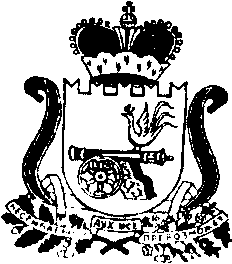 